OFFICE  DATA1. Name of office / Nazwa biura2. Location / Lokalizacja3. Owner / Właściciel obiektu3. 1 Contact person / Osoba do kontaktu4. Basic data for office / Podstawowe dane dotyczące biura 4.1 Usable space / Powierzchnia użytkowa  4.2 Present technical condition / Obecny stan techniczny5. Transport link / Połączenia transportowe6. Infrastructure / Infrastruktura7. Terms of acquisition / Warunki nabycia8. Additional information / Dodatkowe informacje Elevator, security, monitoring, computer network.Winda, ochrona, monitoring, sieć komputerowa.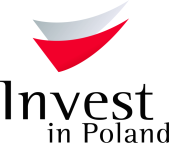 OFFICE  OFFERRzeszow,  Boya Zelenskiego  street/ Rzeszów, ul. Boya Żeleńskiego Town / Street   Miasto / UlicaProvince (Voivodship) / WojewództwoRzeszow,  Boya Zelenskiego  street/ Rzeszów, ul. Boya ŻeleńskiegoPodkarpackie Region/ Województwo Podkarpackie Website / Strona internetowaFailure/ BrakPrivate person/ Osoba prywatnaName, surnameImię, nazwiskoAldona GłodowskaTel:17 852 18 28, 507 393 131e-mail:biuro@prawelski.plAreaPowierzchniaParter: 230 m2I piętro: 900 m2sq.m.m 2Year of constructionRok budowyNo data/ Brak danychNumber of storeysLiczba  kondygnacji2mYear of modernizationRok modernizacji-Excellent / DoskonałyxStandard / ŚredniGood / DobryPoor / SłabyNearest motorway / National road        Najbliższa droga szybkiego ruchu / krajowa km4- E4 Kraków – Rzeszów – 0,5 kmExpressway no S-19 – 8 kmHighway A4 – 14 km4- E4 Kraków – Rzeszów – 0,5 kmDroga ekspresowa S-19 –8 kmAutostrada A4 – 14 kmNearest voivodship city Najbliższe miasto wojewódzkie kmIn the province capital W mieście wojewódzkim Nearest international airport Najbliższe lotnisko międzynarodowe kmInternational Airport Rzeszow-Jasionka – 11 kmMiędzynarodowy Port Lotniczy Rzeszów – Jasionka – 11 kmPower / ElektrycznośćxSewage system / KanalizacjaxWater / WodaxGas / GazHeating / OgrzewaniexAir conditioning / KlimatyzacjaOwnership / WłasnośćLease / Wynajemx7.1 Price in PLN, including office      Cena w pln, biura         Parter 20 PLN/m2I piętro 16 PLN/m2PLNDate of the offer Data przygotowania oferty18.05.2015